Supplementary Online ContentSuppl. Fig. 1. Subgroup analysis to assess the risk of mild psoriasis in patients with IBD by age and sex.Suppl. Fig. 2. Subgroup analysis to assess the risk of moderate to severe psoriasis in patients with IBD by age and sex.Suppl. table 1. Subgroup analysis to assess the risk of psoriatic arthritis in patients with IBD by age and sexSuppl. table 2. Subgroup analysis to assess the risk of psoriasis in TNF inhibitor-naïve patients with IBD by age and sexSuppl. Fig. 1. Subgroup analysis to assess the risk of mild psoriasis in patients with IBD by age and sex.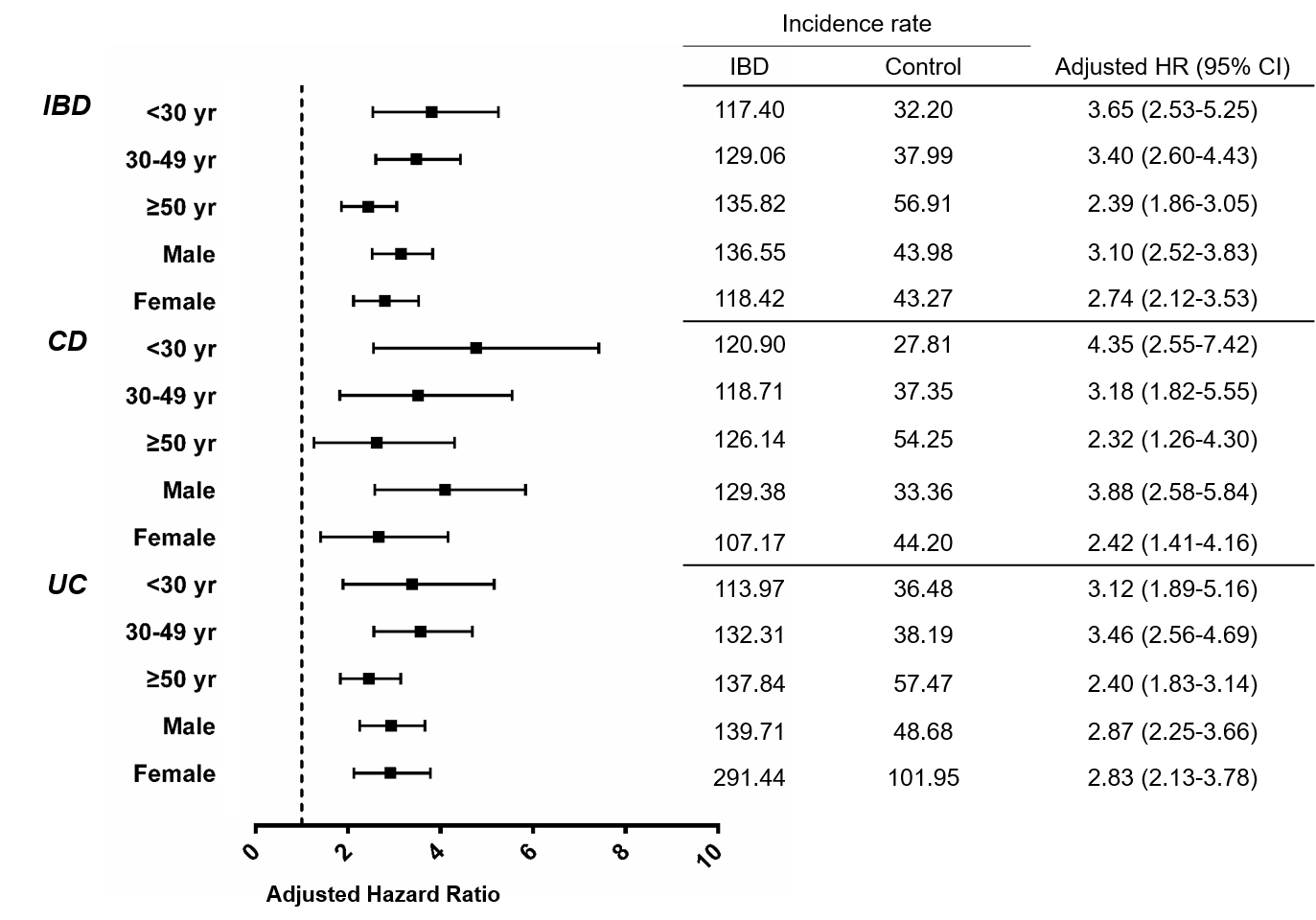 CD, Crohn’s disease; CI, confidence interval; HR, hazard ratio; IBD, inflammatory bowel disease; UC, ulcerative colitis.Suppl. Fig. 2. Subgroup analysis to assess the risk of moderate to severe psoriasis in patients with IBD by age and sex.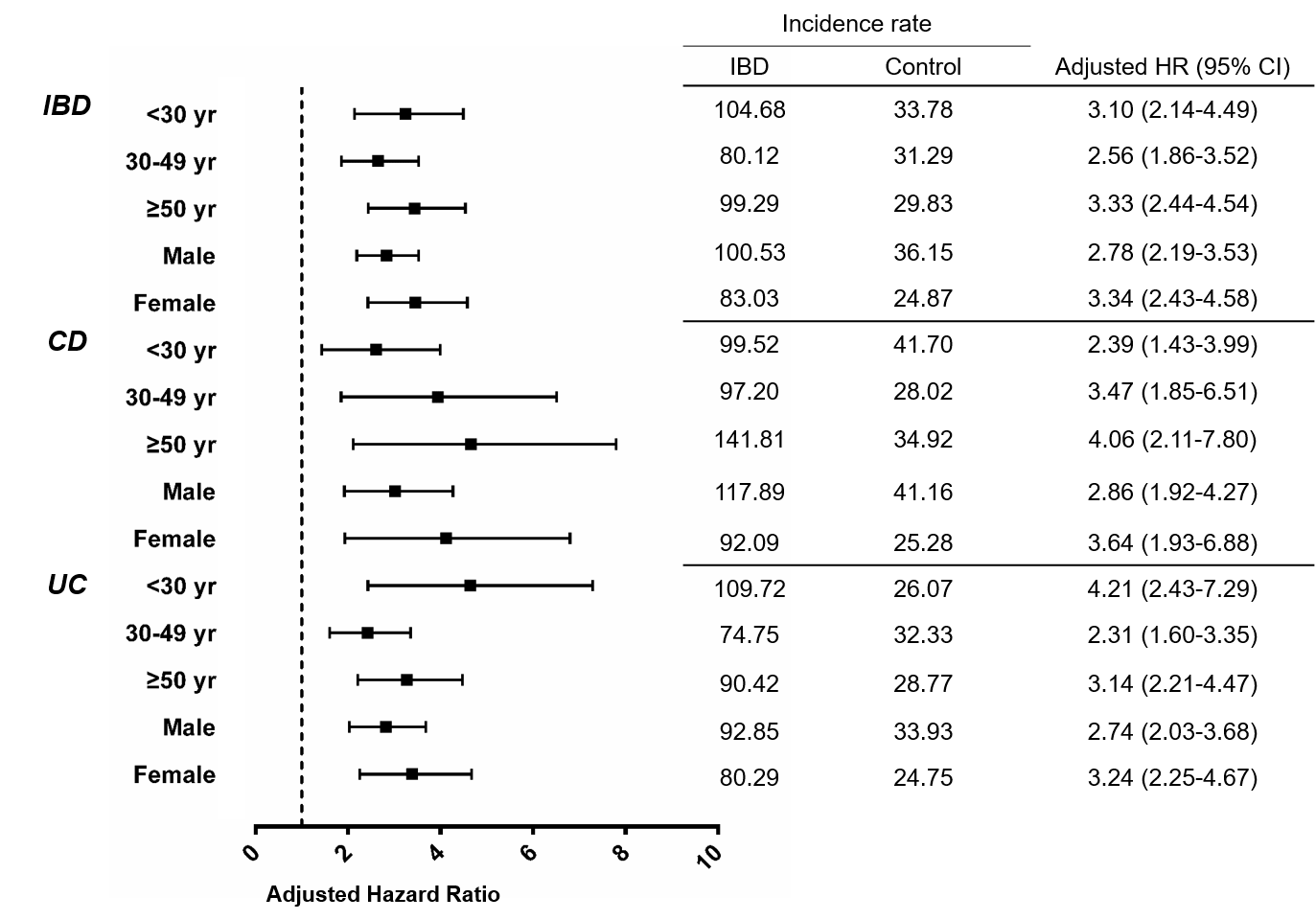 CD, Crohn’s disease; CI, confidence interval; HR, hazard ratio; IBD, inflammatory bowel disease; UC, ulcerative colitis.Suppl. table 1. Subgroup analysis to assess the risk of psoriatic arthritis in patients with IBD by age and sexSuppl. table 2 Subgroup analysis to assess the risk of psoriasis in TNF inhibitor-naïve patients with IBD by age and sexIncident rate (per 106 person-years) of psoriatic arthritisIncident rate (per 106 person-years) of psoriatic arthritisAbsolutedifferenceAdjusted HR (95% CI)p valueIBDcontrolAbsolutedifferenceAdjusted HR (95% CI)p valueIBDAge  <30 years2.150.531.624.06 (0.25–64.96)0.3215  30–49 years10.384.166.222.50 (1.04–6.02)0.0417  ≥50 years47.7613.0834.673.65 (2.31–5.76)<0.0001Sex   Male10.644.586.062.32 (1.14–4.72)0.0199  Female38.059.3728.684.06 (2.49–6.63)<0.0001UCAge  <30 years4.241.043.204.07 (0.25–64.99)0.3213  30–49 years11.945.046.892.37 (0.93–6.01)0.0701  ≥50 years47.8013.3834.423.57 (2.17–5.88)<0.0001Sex  Male11.505.665.842.03 (0.91–4.52)0.0828    Female43.3410.6732.674.06 (2.41–6.86)<0.0001CDAge  <30 years0.000.000.001n.a.  30–49 years5.431.344.094.06 (0.25–64.91)0.3218  ≥50 years47.5511.6535.904.08 (1.32–12.65)0.0149Sex  Male8.682.136.554.07 (0.82–20.17)0.0856  Female20.535.0615.474.06 (1.01–16.22)0.0477Incident rate (per 106 person-years) of psoriasisIncident rate (per 106 person-years) of psoriasisAbsolutedifferenceAdjusted HR (95% CI)p valueIBDcontrolAbsolutedifferenceAdjusted HR (95% CI)p valueIBDAge  <30 years216.5965.17151.423.32 (2.45–4.51)<0.0001  30–49 years207.7271.58136.142.90 (2.34–3.59)<0.0001  ≥50 years233.1285.81147.312.72 (2.23–3.31)<0.0001Sex   Male232.4385.69146.742.71 (2.29–3.21)<0.0001  Female203.7263.93139.793.18 (2.58–3.92)<0.0001UCAge  <30 years230.7754.79175.984.21 (2.81–6.31)<0.0001  30–49 years208.2575.7132.552.75 (2.17–3.49)<0.0001  ≥50 years224.9883.28141.72.70 (2.17–3.36)<0.0001Sex  Male230.9385.05145.882.71 (2.23–3.30)<0.0001    Female204.9664.82140.143.16 (2.50–3.99)<0.0001CDAge  <30 years195.2780.81114.462.42 (1.50–3.90)0.0003  30–49 years205.7256.11149.613.66 (2.24–6.01)<0.0001  ≥50 years272.998.16174.742.78 (1.78–4.33)<0.0001Sex  Male236.8387.57149.262.71 (1.95–3.76)<0.0001  Female198.8560.41138.443.29 (2.05–5.29)<0.0001